Cardinal Newman Writing Task Year 2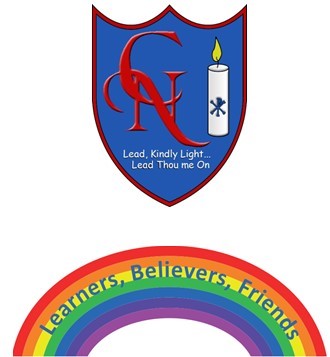 Name:    Learning Objective: To write a character description of my own ‘Superhero’ using adverbs and expanded noun phrases to add detail.Success CriteriaSelf-assessmentPeer assessmentTeacher assessmentI can use full-stops, capital letters, commas and exclamation marks correctly, if needed. I can use expanded noun phrases to describe my Superhero.I can use adverbs to describe how my character moves and speaks.I can describe their appearance, special powers and personality.Feedback:Teacher:   